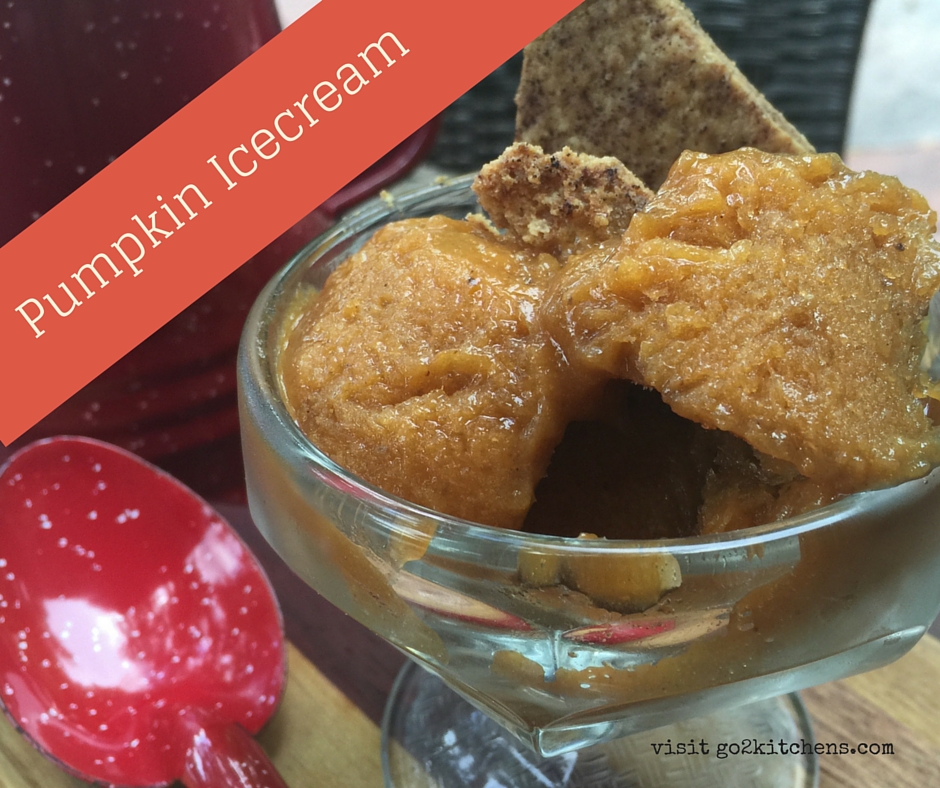 Ingredients:4 Organic Bananas – Peeled1 Cup 100 % Pumpkin Puree (Not Pumpkin Pie Filling and no added sugar)1/3 Cup Maple Syrup 1 TSP of Pumpkin Pie SpicePlace all ingredients in blender and blend until smooth.  Place in freezer safe container and cover. Ready to serve in 2-4 hours.  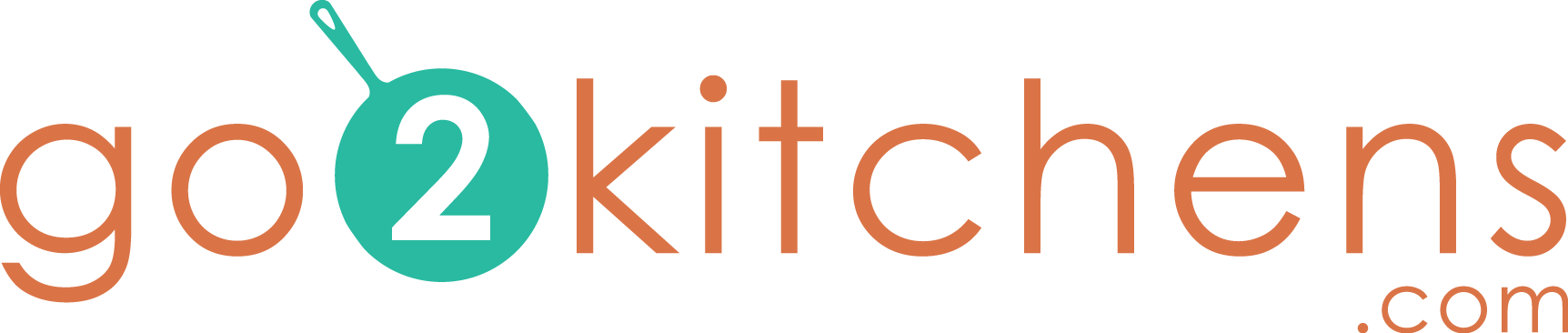 